1.13	根据第238号决议（WRC-15），审议为国际移动通信（IMT）的未来发展确定频段，包括为作为主要业务的移动业务做出附加划分的可能性；第11部分 – 删除第238号决议（WRC-15）提案SUP	EUR/16A13A11/1#49949第238号决议（WRC-15）开展频率相关问题研究，为国际移动通信确定
频段，包括可能在24.25与86 GHz之间频率
范围内的部分频段为移动业务做出附加
主要业务划分，以实现IMT在
2020年及之后的未来发展理由：	由于该议项已经完成，不再需要保留第238号（WRC-15）决议了。______________世界无线电通信大会（WRC-19）
2019年10月28日-11月22日，埃及沙姆沙伊赫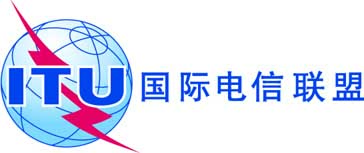 全体会议文件 16 (Add.13)(Add.11)-C2019年10月4日原文：英文欧洲共同提案欧洲共同提案大会工作提案大会工作提案议项1.13议项1.13